Aşağıda belirttiğim mazeretimden dolayı sınavına giremediğim aşağıdaki dersin/derslerin  Arasınav …  Ödev …. Uygulama …. Proje …. Seminer …. ………………Arasınavından mazeret sınav hakkı istiyorum. Gereğini arz ederim.Dersin Kodu         /   Dersin Adı                                           	                       /	Sınav Tarihi        .  ………….……/…………………………………………………………/……………………………………….…/…………………………………………………………/……………………………………….…/…………………………………………………………/……………………………………….…/…………………………………………………………/……………………………………….…/…………………………………………………………/……………………………………….…/…………………………………………………………/……………………………………….…/…………………………………………………………/…………………………………….……/…………………………………………………………/…………………………9-…………….…/…………………………………………………………/…………………………10-…………….…/…………………………………………………………/…………………………EK-1	: Sağlık Raporu	Nuh Naci Yazgan Üniversitesi Diş Hekimliği Fakültesi Eğitim-Öğretim Sınav Yönetmeliğinin ilgili maddesi23-(1) b): Mazeret sınavı: Haklı ve geçerli mazeretleri sebebiyle ara sınavlara giremeyen öğrenciler, sınav tarihinden itibaren en geç beş iş günü içinde durumlarını varsa ilgili belgeleri (tıbbi rapor, ölüm belgesi, kaza raporu ve benzeri) ile yazılı olarak Dekanlığa bildirmek zorundadırlar. Mazeretlerinin Fakülte Yönetim Kurulu tarafından uygun görülmesi durumunda katılmadıkları her ara sınav için mazeret sınav hakkı verilir. Mazeretleri uygun görülmeyen öğrenciler o sınavdan başarısız sayılırlar. Yarıyıl/yılsonu ve bütünleme sınavına girme hakkı elde ettiği halde sınava girmeyen öğrenciye mazeret sınav hakkı verilmez.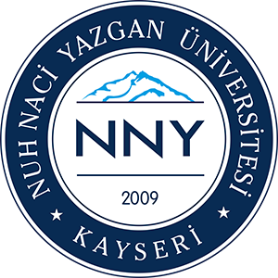 T.C.NUH NACİ YAZGAN ÜNİVERSİTESİÖĞRENCİ İŞLERİ DAİRE BAŞKANLIĞIDOKÜMAN KODUÖİDB- F-32 T.C.NUH NACİ YAZGAN ÜNİVERSİTESİÖĞRENCİ İŞLERİ DAİRE BAŞKANLIĞIYAYIN TARİHİ08.2020DİŞ HEKİMLİĞİ FAKÜLTESİ MAZERET SINAV TALEP FORMUSAYFASayfa 1 / 1Adı ve Soyadı...../....../202…(imza)Bölümü/Programı...../....../202…(imza)Öğrenci Numarası...../....../202…(imza)Mazereti...../....../202…(imza)